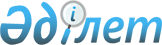 Шиелі аудандық мәслихатының 2020 жылғы 29 желтоқсандағы "Бестам ауылдық округінің 2021-2023 жылдарға арналған бюджеті туралы" № 65/6 шешіміне өзгерістер енгізу туралыҚызылорда облысы Шиелі аудандық мәслихатының 2021 жылғы 12 қарашадағы № 14/8 шешімі
      Шиелі аудандық мәслихаты ШЕШТІ:
      1. "Бестам ауылдық округінің 2021-2023 жылдарға арналған бюджеті туралы" Шиелі аудандық мәслихатының 2020 жылғы 29 желтоқсандағы № 65/6 (Нормативтік актілерді мемлекеттік тіркеу тізілімінде № 8037 болып тіркелген) шешіміне мынадай өзгерістер енгізілсін:
      1-тармақ жаңа редакцияда жазылсын:
      "1. Бестам ауылдық округінің 2021-2023 жылдарға арналған бюджеті 1, 2 және 3-қосымшаларға сәйкес, оның ішінде 2021 жылға мынадай көлемдерде бекітілсін:
      1) кірістер – 44 983 мың теңге, оның ішінде:
      салықтық түсімдер – 2 459 мың теңге;
      трансферттер түсімдері – 42 524 мың теңге;
      2) шығындар – 46 776 мың теңге;
      3) таза бюджеттік кредиттеу - 0;
      бюджеттік кредиттер - 0;
      бюджеттік кредиттерді өтеу - 0;
      4) қаржы активтерімен жасалатын операциялар бойынша сальдо - 0;
      қаржы активтерін сатып алу - 0;
      мемлекеттің қаржы активтерін сатудан түсетін түсімдер - 0;
      5) бюджет тапшылығы (профициті) – -1 793 мың теңге;
      6) бюджет тапшылығын қаржыландыру (профицитті пайдалану) – 1 793 мың теңге;
      қарыздар түсімі - 0;
      қарыздарды өтеу - 0;
      бюджет қаражаттарының пайдаланылатын қалдықтары – 1 793 мың теңге.".
      Көрсетілген шешімнің 1-қосымшасы осы шешімнің қосымшасына сәйкес жаңа редакцияда жазылсын.
      2. Осы шешім 2021 жылғы 1 қаңтардан бастап қолданысқа енгізіледі. Бестам ауылдық округінің 2021 жылға арналған бюджеті
					© 2012. Қазақстан Республикасы Әділет министрлігінің «Қазақстан Республикасының Заңнама және құқықтық ақпарат институты» ШЖҚ РМК
				
      Шиелі аудандық мәслихат хатшысының міндетін уақытша атқарушы 

Н.Әмір
Шиелі аудандық мәслихатының 2021 жылғы "12" қарашадағы№ 14/8 шешіміне қосымшаШиелі аудандық мәслихатының 2020 жылғы 29 желтоқсандағы№ 65/6 шешіміне 1-қосымша
Санаты 
Санаты 
Санаты 
Санаты 
Санаты 
Сомасы, мың теңге
Сыныбы
Сыныбы
Сыныбы
Сыныбы
Сомасы, мың теңге
 Кіші сыныбы
 Кіші сыныбы
 Кіші сыныбы
Сомасы, мың теңге
Атауы
Атауы
Сомасы, мың теңге
1. Кірістер
1. Кірістер
44983
1
Салықтық түсімдер
Салықтық түсімдер
2459
04
Меншiкке салынатын салықтар
Меншiкке салынатын салықтар
2459
1
Мүлiкке салынатын салықтар
Мүлiкке салынатын салықтар
59
3
Жер салығы
Жер салығы
200
4
Көлiк құралдарына салынатын салық
Көлiк құралдарына салынатын салық
2200
4
Трансферттердің түсімдері
Трансферттердің түсімдері
42524
02
Мемлекеттiк басқарудың жоғары тұрған органдарынан түсетiн трансферттер
Мемлекеттiк басқарудың жоғары тұрған органдарынан түсетiн трансферттер
42524
3
Ауданның (облыстық маңызы бар қаланың) бюджетінен трансферттер
Ауданның (облыстық маңызы бар қаланың) бюджетінен трансферттер
42524
Функционалдық топ 
Функционалдық топ 
Функционалдық топ 
Функционалдық топ 
Функционалдық топ 
Сомасы, мың теңге
Функционалдық кіші топ 
Функционалдық кіші топ 
Функционалдық кіші топ 
Функционалдық кіші топ 
Сомасы, мың теңге
Бюджеттік бағдарламалардың әкімшісі 
Бюджеттік бағдарламалардың әкімшісі 
Бюджеттік бағдарламалардың әкімшісі 
Сомасы, мың теңге
Бюджеттік бағдарламалар (кіші бағдарламалар)
Бюджеттік бағдарламалар (кіші бағдарламалар)
Сомасы, мың теңге
Атауы
Сомасы, мың теңге
2. Шығындар
46776
01
Жалпы сипаттағы мемлекеттiк қызметтер
29785
1
Мемлекеттiк басқарудың жалпы функцияларын орындайтын өкiлдi, атқарушы және басқа органдар
29785
124
Аудандық маңызы бар қала, ауыл, кент, ауылдық округ әкімінің аппараты
29785
001
Аудандық маңызы бар қала, ауыл, кент, ауылдық округ әкімінің қызметін қамтамасыз ету жөніндегі қызметтер
29785
07
Тұрғын үй-коммуналдық шаруашылық
5343
3
Елді-мекендерді көркейту
5343
124
Аудандық маңызы бар қала, ауыл, кент, ауылдық округ әкімінің аппараты
5343
008
Елді мекендерде көшелерді жарықтандыру
5000
009
Елді мекендердің санитариясын қамтамасыз ету
0
011
Елді мекендерді абаттандыру мен көгалдандыру
343
08
Мәдениет, спорт, туризм және ақпараттық кеңістiк
11648
1
Мәдениет саласындағы қызмет
11648
124
Аудандық маңызы бар қала, ауыл, кент, ауылдық округ әкімінің аппараты
11648
006
Жергілікті деңгейде мәдени-демалыс жұмысын қолдау
11648
3. Таза бюджеттік кредит беру
0
4. Қаржы активтерімен жасалатын операциялар бойынша сальдо
0
5. Бюджет тапшылығы (профициті)
- 1793
6. Бюджет тапшылығын қаржыландыру (профицитті пайдалану)
1793
8
Бюджет қаражатының пайдаланылатын қалдықтары
1793
01
Бюджет қаражатының қалдығы
1793
1
Бюджет қаражатының бос қалдықтары
1793
001
Бюджет қаражатының бос қалдықтары
1793